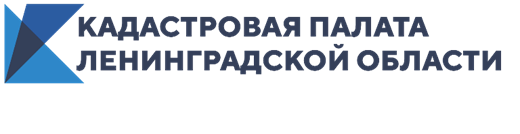 Кадастровая палата Ленинградской области провела акцию по уборке Тосненского водопадаСотрудники Кадастровой палаты Ленинградской области при поддержке администрации Ульяновского городского поселения провели уборку территории Тосненского водопада. Мероприятие состоялось в рамках регионального этапа экологической акции «Сохраним родной край». В течение двух часов участниками акции собрано 11 мешков мусора на территории общей площадью около 5 тыс. кв. м.В рамках экологической акции «Сохраним родной край» приведено в порядок около 5 тыс. кв.м. территории Тосненского водопада. В акции приняли участие представители Молодежного совета Кадастровой палаты Ленинградской области. В течение двух часов участниками собрано 11 мешков мусора.Тосненский водопад является излюбленным местом отдыха местных жителей и входит в комплекс заповедника «Саблинский памятник природы». Кроме того, водопад считается своеобразной копией Ниагарского.  «Ленинградская область богата не только природными ресурсами, но и памятниками культурного значения. Здесь можно увидеть водопады, гейзеры, самую высокую гору в области, пещеры и многое другое. К сожалению, пребывание людей оставляет свой отпечаток: мусор на берегу, бутылки. Поэтому поддержание территории памятников природы нашего региона в чистоте и порядке, забота и стремление сохранить красоту природы – задача общая и долг каждого», – отметила участница акции Анастасия Петрова.Экологическая акция «Сохраним родной край» проходит во всех регионах России – она приурочена к 20-летию Федеральной кадастровой палаты. Ее цель – сохранение природных ресурсов и развитие бережного отношения к окружающей среде. В рамках акции с июля по август сотрудники Кадастровой палаты проводят уборку и очистку природных, природоохранных и прибрежных зон водоемов десятков населенных пунктов.